ADministrative and legal committeeSeventy-Third Session
Geneva, October 25, 2016Report on developments in the Technical CommitteeDocument prepared by the Office of the Union

Disclaimer:  this document does not represent UPOV policies or guidance	The Technical Committee (TC) held its fifty-second session in Geneva, from March 14 to 16, 2016.  Developments in the TC at its fifty-second session are reported in document TC/52/29 Rev. “Revised Report”.	In order to allow for the conclusions of the TC on relevant matters to be reported without delay to the Administrative and Legal Committee (CAJ), an item and a document on “Report on Developments in the Technical Committee” is included in the CAJ draft agendas of the March/April sessions.  However, there was no session of the CAJ in March 2016, and conclusions of the TC, at its fifty-second session, on relevant matters for the CAJ, at its seventy-third session, are reported in relevant CAJ documents.	The CAJ is invited to note that conclusions of the TC, at its fifty-second session, on relevant matters for the CAJ, at its seventy-third session, are reported in relevant CAJ documents.[End of document]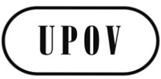 ECAJ/73/7ORIGINAL:  EnglishDATE:  August 4, 2016INTERNATIONAL UNION FOR THE PROTECTION OF NEW VARIETIES OF PLANTS INTERNATIONAL UNION FOR THE PROTECTION OF NEW VARIETIES OF PLANTS INTERNATIONAL UNION FOR THE PROTECTION OF NEW VARIETIES OF PLANTS GenevaGenevaGeneva